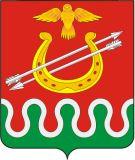 Глава администрации Боготольского районаКрасноярского краяПОСТАНОВЛЕНИЕг. Боготол«28» октября 2013 года								№ 813-пОб утверждении Положения по предоставлению субсидий из районного бюджета социально ориентированным некоммерческим организациям Боготольского района.В соответствии с пунктом 2 статьи 78.1 Бюджетного кодекса Российской Федерации и целях реализации долгосрочной целевой программы «Поддержка социально ориентированных некоммерческих организаций Боготольского района на 2013 - 2015 годы», утвержденной постановлением администрации Боготольского района от 26.04.2013 № 310-п, руководствуясь статьей 28.2 Устава Боготольского районаПОСТАНОВЛЯЮ:1.Утвердить Положение по предоставлению субсидий из бюджета Боготольского района социально ориентированным некоммерческим организациям согласно приложению 1 к настоящему Постановлению.2.Утвердить Положение о конкурсной комиссии по отбору программ (проектов) социально ориентированных некоммерческих организаций для предоставления субсидий из бюджета Боготольского района согласно приложению 2 к настоящему Постановлению.3.Утвердить Состав конкурсной комиссии по отбору программ (проектов) социально ориентированных некоммерческих организаций для предоставления субсидий из бюджета Боготольского района согласно приложению 3 к настоящему Постановлению (далее - конкурсная комиссия).4.Контроль над исполнением настоящего постановления за собой.5.Опубликовать настоящее Постановление в периодическом печатном издании «Официальный вестник Боготольского района».6.Разместить на официальном сайте администрации Боготольского района в сети Интернет www.bogotol-r.ru.7.Постановление вступает в силу в день, следующий за днем его официального опубликования и распространяется на правоотношения, возникшие с 26 апреля 2013 года.И.о. главы администрацииБоготольского района							А.И. БужакПриложение № 1к постановлению администрации Боготольского районаот 28.102013г. № 813-пПоложениепо предоставлению субсидий из районного бюджета социально ориентированным некоммерческим организациям Боготольского района.1.Общие положения1.1.Настоящее Положение устанавливает порядок определения объема и предоставления субсидий из районного бюджета социально ориентированным некоммерческим организациям, не являющимся государственными (муниципальными) учреждениями (далее - Субсидии).1.2.Субсидии предоставляются в пределах лимитов бюджетных обязательств, утвержденных соответствующему главному распорядителю бюджетных средств на соответствующие цели.1.3.Субсидии предоставляются социально ориентированным некоммерческим организациям на основе решений конкурсной комиссии по отбору проектов социально ориентированных некоммерческих организаций для предоставления субсидий из районного бюджета по итогам проведения конкурса в порядке, предусмотренном настоящим Положением.1.4.Субсидии предоставляются на реализацию программ (проектов) социально ориентированных некоммерческих организаций в рамках осуществления их уставной деятельности, соответствующей положениям статьи 31.1 Федерального закона от 12 января 1996 года N 7-ФЗ "О некоммерческих организациях" (далее - Федеральный закон "О некоммерческих организациях").В целях настоящего Положения под программой (проектом) социально ориентированной некоммерческой организации Боготольского района понимается комплекс взаимосвязанных мероприятий, направленных на решение конкретных задач, соответствующих учредительным документам социально ориентированной некоммерческой организации Боготольского района и видам деятельности, предусмотренным статьей 31.1 Федерального закона "О некоммерческих организациях".1.5.Организация предоставления субсидий осуществляется администрацией Боготольского района.  Координатором мероприятий субсидии является культуры и молодежной политики администрации Боготольского района (далее - уполномоченный орган).2.Организация проведения конкурса2.1.Уполномоченный орган – отдел культуры и молодежной политики администрации Боготольского района:1) обеспечивает работу конкурсной комиссии;2) устанавливает сроки приема заявок на участие в конкурсе;3) объявляет конкурс;4) организует распространение информации о проведении конкурса, в том числе через средства массовой информации и сеть "Интернет";5) организует консультирование по вопросам подготовки заявок на участие в конкурсе;6) организует прием, регистрацию заявок на участие в конкурсе;7) рассмотрение заявок на участие в конкурсе с привлечением экспертов;8) обеспечивает сохранность поданных заявок на участие в конкурсе;9) на основании решения конкурсной комиссии утверждает список победителей конкурса с указанием размеров предоставленных им субсидий;10) обеспечивает заключение с победителями конкурса договоров о предоставлении субсидий;11) осуществляет контроль за целевым использованием предоставленных субсидий;12) организует оценку результативности и эффективности использования предоставленных субсидий.2.2.Уполномоченный орган вправе привлечь на основе муниципального контракта на оказание услуг для муниципальных нужд или в случае, предусмотренном пунктом 14 части 2 статьи 55 Федерального закона от 21 июля 2005 года N 94-ФЗ "О размещении заказов на поставки товаров, выполнение работ, оказание услуг для государственных и муниципальных нужд", на основе гражданско-правового договора юридическое лицо (далее - специализированная организация) для осуществления функций (части функций), указанных в подпунктах 4, 5, 6 и 12 пункта 2.1 настоящего Положения.2.3.Специализированная организация осуществляет указанные в пункте 2.2 настоящего Положения функции от имени уполномоченного органа.3. Участники конкурса3.2.Участниками конкурса могут быть некоммерческие организации, зарегистрированные в установленном федеральным законом порядке и осуществляющие на территории субъекта Российской Федерации в соответствии со своими учредительными документами виды деятельности, предусмотренные статьей 31.1 Федерального закона "О некоммерческих организациях".3.3.Участниками конкурса не могут быть:физические лица;коммерческие организации;государственные корпорации;государственные компании;политические партии;государственные учреждения;муниципальные учреждения;общественные объединения, не являющиеся юридическими лицами;некоммерческие организации, представители которых являются членами конкурсной комиссии;специализированные организации.4.Приоритетные направления конкурсаПрограммы (проекты) социально ориентированных некоммерческих организаций, указанные в пункте 1.5 настоящего Положения, должны быть направлены на решение конкретных задач по одному или нескольким из следующих приоритетных направлений:а) социальная поддержка и защита граждан;б) подготовка населения к преодолению последствий стихийных бедствий, экологических, техногенных или иных катастроф, к предотвращению несчастных случаев;в) оказание помощи пострадавшим в результате стихийных бедствий, экологических, техногенных или иных катастроф, социальных, национальных, религиозных конфликтов, беженцам и вынужденным переселенцам;г) охрана окружающей среды и защита животных;д) охрана и в соответствии с установленными требованиями содержание объектов (в том числе зданий, сооружений) и территорий, имеющих историческое, культовое, культурное или природоохранное значение, и мест захоронений;е) оказание юридической помощи на безвозмездной или на льготной основе гражданам и некоммерческим организациям и правовое просвещение населения, деятельность по защите прав и свобод человека и гражданина;ж) профилактика социально опасных форм поведения граждан;з) благотворительная деятельность, а также деятельность в области содействия благотворительности и добровольчества;и) деятельность в области образования, гражданско-патриотического воспитания, научно-технического и художественного творчества, просвещения, науки, культуры, краеведения, искусства, здравоохранения, профилактики и охраны здоровья граждан, пропаганды здорового образа жизни, улучшения морально-психологического состояния граждан, физической культуры и спорта и содействие указанной деятельности, а также содействие духовному развитию личности;к) развитие и поддержка детских, молодежных общественных объединений и общественных объединений, осуществляющих работу с детьми и молодежью;л) развитие институтов гражданского общества и территориального общественного самоуправления;м) организация отдыха и оздоровления детей;н) формирование в обществе нетерпимости к коррупционному поведению;о) развитие межнационального сотрудничества, сохранение и защита самобытности, культуры, языков и традиций народов Российской Федерации;п) организация конкурсов, направленных на реализацию социокультурных проектов.5.Порядок проведения конкурса5.1.Объявление о проведении конкурса размещается на официальном сайте администрации Боготольского района  в сети "Интернет" до начала срока приема заявок на участие в конкурсе и включает:извлечения из настоящего Порядка;сроки приема заявок на участие в конкурсе;время и место приема заявок на участие в конкурсе, почтовый адрес для направления заявок на участие в конкурсе;номер телефона для получения консультаций по вопросам подготовки заявок на участие в конкурсе.5.2.Срок приема заявок на участие в конкурсе осуществляется в течение  двадцати одного дня со дня объявления о конкурсе.5.3.Для участия в конкурсе необходимо представить в администрацию Боготольского района (отдел культуры и молодежной политики) заявку, подготовленную в соответствии с настоящим Положением.Одна социально ориентированная некоммерческая организация может подать только одну заявку, представляющую одну программу (проект).5.4.В течение срока приема заявок на участие в конкурсе уполномоченный орган – отдел культуры и молодежной политики администрации Боготольского района организует консультирование по вопросам подготовки заявок на участие в конкурсе.5.5.Заявка на участие в конкурсе представляется непосредственно в администрацию Боготольского района (отдел культуры и молодежной политики) или направляется по почте.При приеме заявки на участие в конкурсе работник отдела  культуры и молодежной политики регистрирует ее в журнале учета заявок на участие в конкурсе и выдает заявителю расписку в получении заявки с указанием перечня принятых документов, даты ее получения и присвоенного регистрационного номера.При поступлении в отдел заявки на участие в конкурсе, направленной по почте, она регистрируется в журнале учета заявок на участие в конкурсе, а расписка в получении заявки не составляется и не выдается.Заявка на участие в конкурсе, поступившая после окончания срока приема заявок (в том числе по почте), не регистрируется и к участию в конкурсе не допускается.5.6.Заявка на участие в конкурсе может быть отозвана до окончания срока приема заявок путем направления в администрацию Боготольского района (отдел культуры и молодежной политики) соответствующего обращения социально ориентированной некоммерческой организацией Боготольского района. Отозванные заявки не учитываются при определении количества заявок, представленных на участие в конкурсе.Внесение изменений в заявку на участие в конкурсе допускается только путем представления для включения в ее состав дополнительной информации (в том числе документов). После окончания срока приема заявок на участие в конкурсе дополнительная информация может быть представлена в состав заявки только по запросу конкурсной комиссии.5.7.Поданные на участие в конкурсе заявки проверяются отделом культуры и молодежной политики на соответствие требованиям, установленным настоящим Положением.5.8.Заявитель, подавший заявку на участие в конкурсе, не допускается к участию в нем (не является участником конкурса), если:заявитель не соответствует требованиям к участникам конкурса, установленным настоящим Положением;заявителем представлено более одной заявки;представленная заявителем заявка не соответствует требованиям, установленным настоящим Положением;подготовленная заявителем заявка поступила в уполномоченный орган  после окончания срока приема заявок (в том числе по почте).Не может являться основанием для отказа в допуске к участию в конкурсе наличие в документах заявки описок, опечаток, орфографических и арифметических ошибок, за исключением случаев, когда такие ошибки имеют существенное значение для оценки содержания представленных документов.5.9.Заявки, представленные участниками конкурса, рассматриваются конкурсной комиссией по критериям, установленным настоящим Положением.В процессе рассмотрения заявок на участие в конкурсе конкурсная комиссия вправе приглашать на свои заседания представителей участников конкурса, задавать им вопросы и запрашивать у них информацию (в том числе документы), необходимую для оценки заявок по критериям, установленным настоящим Положением.При возникновении в процессе рассмотрения заявок на участие в конкурсе вопросов, требующих специальных знаний в различных областях науки, техники, искусства, ремесла, конкурсная комиссия вправе приглашать на свои заседания специалистов для разъяснения таких вопросов.В случае выявления несоответствия участника конкурса или поданной им заявки требованиям, установленным настоящим Положением, конкурсная комиссия не вправе определять такого участника победителем конкурса.Объем субсидии, предоставляемой социально ориентированной некоммерческой организации Боготольского района, не может превышать объема субсидий, предусмотренных мероприятиями долгосрочно целевой программой  «Поддержка социально ориентированных некоммерческих организаций Боготольского района на 2013 - 2015 годы». 5.10.Протокол заседания конкурсной комиссии со списком победителей конкурса и размерами предоставляемых субсидий передается для утверждения в уполномоченный орган.5.11.Итоги конкурса (список победителей конкурса с указанием размеров предоставляемых субсидий) размещаются на сайте уполномоченного органа в сети "Интернет" в срок не более пяти дней cо дня их утверждения.5.12.Уполномоченный орган не направляет уведомления заявителям, не допущенным к участию в конкурсе, и уведомления участникам конкурса о результатах рассмотрения поданных ими заявок.5.13.Уполномоченный орган не возмещает заявителям, не допущенным к участию в конкурсе, участникам и победителям конкурса никаких расходов, связанных с подготовкой и подачей заявок на участие в конкурсе и участием в конкурсе.5.14.Информация об участниках конкурса, рейтинге поданных ими заявок и иная информация о проведении конкурса может размещаться на сайтах уполномоченного органа, специализированной организации в сети "Интернет", других сайтах в сети "Интернет" и в средствах массовой информации.5.15.Уполномоченный орган в любой момент до утверждения итогов конкурса вправе прекратить проведение конкурса без возмещения участникам конкурса каких-либо расходов и убытков.Уведомление о прекращении проведения конкурса незамедлительно размещается на сайте уполномоченного органа в сети "Интернет".5.16.В случае полного отсутствия заявок или в случае принятия решения о несоответствии всех поступивших заявок перечню документов, установленному в пункте настоящим Положением, конкурс признается несостоявшимся, о чем оформляется соответствующий протокол конкурсной комиссии.6.Условия участия в конкурсе6.1.Для участия в конкурсе программ (проектов) на получение субсидий из бюджета соискатель представляет следующую конкурсную документацию:- заявление установленной формы на печатном и электронном носителях (приложение 1 к Положению);- программу (проект) на печатном и электронном носителях по установленной форме;- выписку из Единого государственного реестра юридических лиц со сведениями о заявителе, выданную не ранее чем за полгода до окончания срока приема заявок на участие в конкурсе;- копию учредительных документов заявителя;- копию отчетности, представленной заявителем в Министерство юстиции Российской Федерации (его территориальный орган) за предыдущий отчетный год.6.2.В конкурсной документации должны быть представлены расходы по реализации программы (проекта) с учетом того, что средства субсидии не могут быть использованы на:оказание материальной помощи, а также платных услуг населению;проведение митингов, демонстраций, пикетирования;реализацию мероприятий, предполагающих извлечение прибыли.6.3.Кроме документов, указанных в пункте 3.1 настоящего Положения, соискатель может представить дополнительные документы и материалы о деятельности организации, в том числе информацию о ранее реализованных программы (проекта).Если информация (в том числе документы), включенная в состав заявки на участие в конкурсе, содержит персональные данные, в состав заявки должны быть включены согласия субъектов этих данных на их обработку. В противном случае включение в состав заявки на участие в конкурсе информации, содержащей персональные данные, не допускается.7.Предоставление и использование субсидий7.1.Уполномоченный орган заключают с победителями конкурса договоры в течение 30 календарных дней с момента официального опубликования результатов конкурса по форме согласно приложению 2 к настоящему Положению, в которых предусматриваются:условия, порядок и сроки предоставления субсидий, в том числе требования по обеспечению прозрачности деятельности социально ориентированной некоммерческой организации;размеры субсидий;цели и сроки использования субсидий;порядок и сроки предоставления отчетности об использовании субсидий;порядок возврата субсидии в случае ее нецелевого использования или не использования в установленные сроки.7.2.Если в течение установленного срока договор не заключен по вине получателя субсидии, то он теряет право на ее получение.7.3.Условия предоставления субсидий:соответствие социально ориентированной некоммерческой организации Боготольского района требованиям к участникам конкурса, установленным настоящим Положением;включение социально ориентированной некоммерческой организации Боготольского района в список победителей конкурса, утвержденный уполномоченным органом;заключение социально ориентированной некоммерческой организации Боготольского района договора, указанного в пункте 7.1 настоящего Положения;обязательство социально ориентированной некоммерческой организации Боготольского района по финансированию программы (проекта), указанной в пункте 1.5 настоящего Положения, за счет средств из внебюджетных источников в размере не менее  пяти процентов общей суммы расходов на реализацию программы (проекта).В счет исполнения обязательства социально ориентированной некоммерческой организации по финансированию программы (проекта), указанной в пункте 1.5 настоящего Положения, за счет средств из внебюджетных источников засчитываются использованные на соответствующие цели денежные средства, иное имущество, имущественные права, а также безвозмездно полученные социально ориентированной некоммерческой организацией работы и услуги, труд добровольцев.7.4.При соблюдении условий, предусмотренных пунктом 7.3 настоящего Положения, субсидия перечисляется на банковские счета соответствующих социально ориентированных некоммерческих организаций.7.5.Предоставленные субсидии могут быть использованы только на цели, указанные в пункте 4 настоящего Положения.За счет предоставленных субсидий социально ориентированные некоммерческие организации вправе осуществлять в соответствии с программами (проектами), указанными в пункте 1.5 настоящего Положения, следующие расходы на свое содержание и ведение уставной деятельности:оплата труда;оплата товаров, работ, услуг;арендная плата;уплата налогов, сборов, страховых взносов и иных обязательных платежей в бюджетную систему Российской Федерации;прочие расходы.За счет предоставленных субсидий социально ориентированным некоммерческим организациям запрещается осуществлять следующие расходы:расходы, связанные с осуществлением предпринимательской деятельности и оказанием помощи коммерческим организациям;расходы, связанные с осуществлением деятельности, напрямую не связанной с программами (проектами), указанными в пункте 1.5 настоящего Положения;расходы на поддержку политических партий и кампаний;расходы на проведение митингов, демонстраций, пикетирований;расходы на фундаментальные научные исследования;расходы на приобретение алкогольных напитков и табачной продукции;уплата штрафов.7.6.Предоставленные субсидии должны быть использованы в сроки, предусмотренные договором о предоставлении субсидий.Сроки использования субсидий могут определяться в договорах о предоставлении субсидий в индивидуальном порядке с учетом сроков реализации программ (проектов), указанных в пункте 1.5 настоящего Положения.Сроки использования субсидий не ограничиваются финансовым годом, в котором предоставлены эти субсидии.7.7.Получатели субсидий представляют в уполномоченный орган отчеты об использовании субсидий по форме, установленной уполномоченным органом, в сроки, предусмотренные договором о предоставлении субсидий.Сроки предоставления отчетности могут определяться в договорах о предоставлении субсидий в индивидуальном порядке с учетом сроков реализации программ (проектов), указанных в пункте 1.5 настоящего Положения.7.8.Субсидии, использованные их получателями не по целевому назначению и (или) не использованные в сроки, предусмотренные договорами о предоставлении субсидий, подлежат возврату в районный бюджет.7.9.Контроль за целевым использованием субсидий осуществляет финансовое управление администрации Боготольского района.8.Порядок определения объема субсидий8.1.На основе баллов, полученных каждой отобранной программой (проектом) согласно методике, установленной в рамках проведения конкурса, формируется рейтинг программ (проектов) организаций, в котором организации, получившие большее количество баллов, получают более высокий рейтинг.8.2.Средства выделяются первой в рейтинге организации, еще не участвующей в распределении, в объеме, необходимом для реализации программы (проекта) в соответствии с заявкой организации с учетом ограничений, установленных пунктом 1.3 настоящего Положения.8.3.В случае, если по критерию обоснованности оценка программы (проекта) составляет менее 3 баллов, то члены комиссии вправе провести экономическую экспертизу, в том числе с привлечением экспертов, для оценки реального объема средств, с использованием которых предложенная программа (проект) может быть реализована. С учетом проведенной экспертизы программе (проекту) могут быть предусмотрены средства в меньшем объеме, чем это указано в заявке организации.8.4.После определения суммы средств на конкретную программу (проект) и наличия нераспределенного остатка средств, предназначенных на поддержку, и программ (проектов) в рейтинге выбирается следующая программа (проект) и определяется сумма в соответствии с пунктами 8.2 и 8.3.Приложение 1к ПоложениюЗАЯВЛЕНИЕна участие в конкурсном отборе социально ориентированнойнекоммерческой организацией для предоставления субсидииДостоверность информации (в том числе документов), представленной в составе заявки на участие в конкурсном отборе социально ориентированных некоммерческих организаций для предоставления субсидии, подтверждаю.С условиями конкурсного отбора и предоставления субсидии ознакомлен и согласен.Не возражаю против обработки моих персональных данных администрацией Боготольского района с целю рассмотрения заявки на участие в конкурсе._____________________________________________________________________________(наименование должности			(подпись)		(фамилия, инициалы)руководителя некоммерческойорганизации)"__" __________ 20__ г. М.П.Приложение 2к ПоложениюДОГОВОРна предоставление субсидий из районного бюджетаг. ____________							«__» _________ 20__ г.Администрация Боготольского района, в лице главы администрации Красько Н.В., именуемый в дальнейшем "Уполномоченный орган", действующий на основании Устава  с одной стороны, и ____________________ (полное наименование организации), именуемое в дальнейшем "Получатель субсидии", в лице __________________ (Ф.И.О., должность руководителя организации), действующего на основании ___________________, с другой стороны, заключили настоящий Договор о нижеследующем.1.Предмет ДоговораУполномоченный орган передает Получателю субсидии для целевого использования средства (далее - субсидия), а Получатель субсидии обязуется выполнить программу (проект) _______________________ в сроки и в порядке, которые определены настоящим Договором.2.Состав субсидии2.1.Размер  субсидии, предоставляемой Получателю субсидии, составляет _____________(___________________________________) рублей.(цифрами)				(прописью)2.2.Получатель субсидии использует предоставленные средства в соответствии со сметой расходов на реализацию программы (проекта), являющейся неотъемлемой частью настоящего Договора (далее - смета расходов) (приложение 1 к настоящему Договору).3.Права и обязанности сторон3.1.Уполномоченный орган имеет право:3.1.1.Осуществлять текущий контроль за ходом реализации мероприятий проекта (программы).3.1.2.Требовать от Получателя субсидии представление отчетности, предусмотренной разделом 4 настоящего Договора.3.2.Уполномоченный орган обязуется передать субсидию (финансовые средства) Получателю субсидии в полном объеме путем перечисления всей суммы на счет Получателя субсидии, указанный в настоящем Договоре, в течение 10 банковских дней со дня подписания настоящего Договора.3.3.Получатель субсидии имеет право:3.3.1.Перераспределять средства между мероприятиями, направленными на реализацию проекта (программы), в пределах объема предоставленных Уполномоченным органом средств.3.3.2.В пределах сметы расходов привлекать третьих лиц к выполнению работ (оказанию услуг).3.4.Получатель субсидии обязан:3.4.1.Принять субсидию (финансовые средства) для реализации программы (проекта).3.4.2.Использовать финансовые средства в соответствии с предметом и условиями настоящего Договора.3.4.3.Представить отчетность, предусмотренную разделом 4 настоящего Договора.3.4.4.Перечислить в бюджет неиспользованные и (или) использованные не в соответствии с предметом и (или) условиями настоящего Договора финансовые средства в течение 5 дней с момента принятия Уполномоченного органа отчета, предусмотренного пунктом 4.1 настоящего Договора.3.4.5.Обеспечить наличие в сети "Интернет" сведений согласно приложению 3 к настоящему договору.4.Отчетность и контроль4.1.Настоящим Договором устанавливается финансовый отчет о реализации проекта по форме согласно приложение 2 к настоящему Договору.4.2.Отчетность, предусмотренная пунктом 4.1 настоящего Договора, представляется Получателем субсидии не позднее, чем за 5 дней до окончания срока действия настоящего Договора.5.Ответственность сторон5.1.В случае неисполнения или ненадлежащего исполнения обязательств по настоящему Договору стороны несут ответственность в соответствии с действующим бюджетным, административным и гражданским законодательством Российской Федерации.5.2.Стороны освобождаются от ответственности за частичное или полное неисполнение обязательств по настоящему Договору, если это явилось следствием форс-мажорных обстоятельств. Форс-мажорные обстоятельства должны быть документально подтверждены.6.Срок действия Договора6.1.Настоящий Договор вступает в силу с момента его подписания обеими сторонами и действует до полного исполнения ими своих обязательств по настоящему Договору.7.Порядок изменения и расторжения настоящего Договора7.1.Изменения к настоящему Договору вступают в силу после подписания их обеими сторонами.7.2.Получатель субсидии вправе в одностороннем порядке расторгнуть настоящий Договор, предупредив об этом Уполномоченный орган не менее чем за две недели.7.3.При досрочном расторжении настоящего Договора сумма субсидии подлежит возврату в бюджет в течение 10 дней со дня расторжения настоящего Договора.8.Заключительные положения8.1.Стороны обязуются принимать все меры для разрешения спорных вопросов, возникающих в процессе исполнения настоящего Договора, путем переговоров.8.2.В случае невозможности достижения соглашения путем переговоров споры рассматриваются в установленном действующим законодательством порядке.8.3.Лица, подписавшие Договор, обладают соответствующими полномочиями и несут ответственность в соответствии с действующим законодательством.8.4.Настоящий Договор составлен и подписан в двух экземплярах, имеющих одинаковую юридическую силу.9.Адреса и реквизиты сторонУполномоченный орган				Получатель субсидииПриложение 1к ДоговоруСМЕТА НА РЕАЛИЗАЦИЮ ПРОГРАММЫ (ПРОЕКТА)Приложение 2к ДоговоруФИНАНСОВЫЙ ОТЧЕТ О РЕАЛИЗАЦИИ ПРОГРАММЫ (ПРОЕКТА)Приложение 2к постановлению администрацииБоготольского районаот 28.10.. № 813-пПОЛОЖЕНИЕО КОНКУРСНОЙ КОМИССИИ ПО ОТБОРУ ПРОГРАММ (ПРОЕКТОВ)СОЦИАЛЬНО ОРИЕНТИРОВАННЫХ НЕКОММЕРЧЕСКИХ ОРГАНИЗАЦИЙ1.Состав конкурсной комиссии формируется из представителей органов местного самоуправления, администрации Боготольского района, коммерческих организаций, осуществляющих благотворительную деятельность, некоммерческих организаций, средств массовой информации.В состав конкурсной комиссии могут быть также включены представители органов местного самоуправления, а также граждане, обладающие признанной высокой квалификацией по видам деятельности, предусмотренным статьей 31.1 Федерального закона "О некоммерческих организациях".Число членов конкурсной комиссии должно быть нечетным и составлять не менее 9 человек Изменения в состав конкурсной комиссии вносятся администрацией Боготольского района .2.Комиссия является коллегиальным органом. В ее состав входят председатель комиссии, заместитель председателя комиссии, секретарь комиссии и члены комиссии.2.1.Председатель комиссии организует работу комиссии, распределяет обязанности между заместителем, секретарем и членами комиссии.2.2.Заместитель председателя комиссии исполняет обязанности председателя в период его отсутствия.2.3.Секретарь комиссии оповещает членов комиссии о времени и месте заседания комиссии, ведет протоколы заседаний комиссии.3.Деятельность комиссии3.1.Члены комиссии работают на общественных началах и принимают личное участие в ее работе.3.2.Формой работы комиссии является ее заседание.3.3.По решению комиссии для предварительного рассмотрения конкурсной документации могут привлекаться представители общественности, научного и профессионального сообществ, которые обладают правом совещательного голоса и не участвуют в оценивании программ (проектов).3.4.Заседание конкурсной комиссии является правомочным, если на нем присутствует большинство от общего числа членов конкурсной комиссии.3.5.Каждый член конкурсной комиссии обладает одним голосом. Член конкурсной комиссии не вправе передавать право голоса другому лицу.При равенстве голосов принимается решение, за которое проголосовал председатель конкурсной комиссии или другой член конкурсной комиссии, председательствовавший на заседании конкурсной комиссии по поручению председателя конкурсной комиссии.3.6.Решения конкурсной комиссии оформляются протоколом, который подписывают члены конкурсной комиссии, присутствовавшие на заседании конкурсной комиссии. В протоколе заседания конкурсной комиссии указывается особое мнение членов конкурсной комиссии (при его наличии).4.Рассмотрение и оценка программ (проектов), иных предоставленных документов включает в себя:4.1.Рассмотрение программ (проектов), которое осуществляется в два этапа:4.1.1.Предварительное рассмотрение программ (проектов) членами комиссии, в ходе которого каждый член комиссии оценивает по 6-балльной шкале представленные программы (проекты) и заполняет оценочную ведомость (приложение 1 к настоящему Положению).На основании оценочных ведомостей членов комиссии по каждой рассматриваемой программе (проекту) секретарь заполняет итоговую ведомость (приложение 2 к настоящему Положению), в которой по показателям оценки выводится средний балл, а также итоговый балл в целом по каждой программе (проекту). Итоговые баллы по всем рассматриваемым программам (проектам) заносятся в сводную ведомость (приложение 3 к настоящему Положению).4.1.2.Рассмотрение на заседании комиссии программ (проектов), получивших максимальные баллы, по результатам предварительного рассмотрения.4.2.В случае, если член конкурсной комиссии лично, прямо или косвенно заинтересован в итогах конкурса, он обязан проинформировать об этом конкурсную комиссию до начала рассмотрения заявок на участие в конкурсе.Для целей настоящего Положения под личной заинтересованностью члена конкурсной комиссии понимается возможность получения им доходов (неосновательного обогащения) в денежной либо натуральной форме, доходов в виде материальной выгоды непосредственно для члена конкурсной комиссии, его близких родственников, а также граждан или организаций, с которыми член конкурсной комиссии связан финансовыми или иными обязательствами.4.3.Социально ориентированная некоммерческая организация, представитель которой является членом конкурсной комиссии, не может быть участником конкурса.4.4.Решение об определении победителей конкурса и предложения о предоставлении субсидий и их размерах определяются путем открытого голосования и оформляются протоколом.4.5.Член конкурсной комиссии вправе знакомиться с документами заявок на участие в конкурсе.4.6.Член конкурсной комиссии не вправе самостоятельно вступать в личные контакты с участниками конкурса.4.7.Член конкурсной комиссии обязан соблюдать права авторов заявок на участие в конкурсе на результаты их интеллектуальной деятельности, являющиеся объектами авторских прав, в соответствии с общепризнанными принципами и нормами международного права, международными договорами Российской Федерации и Гражданским кодексом Российской Федерации.4.8.Член комиссии в случае несогласия с решением комиссии имеет право письменно выразить особое мнение, которое приобщается к протоколу.4.9.Комиссия в течение 3 рабочих дней со дня подведения итогов конкурса письменно извещает уполномоченный орган о предложениях по предоставлению субсидий, их размерах и возвращает рассмотренные проекты уполномоченному органу.Приложение 1к Положениюо конкурсной комиссиипо отбору программ (проектов)социально ориентированныхнекоммерческих организацийОЦЕНОЧНАЯ ВЕДОМОСТЬпо программе (проекту)________________________________________________(наименование программ (проектов))Заседание Комиссии по отбору программ (проектов) социально-ориентированных некоммерческих организаций для от _______________ N _______Член Комиссии _____________________________________________________________(подпись)				(расшифровка подписи)Примечания:Для оценки программы (проекта) по каждому показателю применяется 6-балльная шкала, где учитываются:0 - программа (проект) полностью не соответствует данному показателю;1 - программа (проект) в малой степени соответствует данному показателю;2 - программа (проект) в незначительной части соответствует данному показателю;3 - программа (проект) в средней степени соответствует данному показателю;4 - программа (проект) в значительной степени соответствует данному показателю;5 - программа (проект) полностью соответствует данному показателю.Приложение 2к Положениюо конкурсной комиссиипо отбору программ (проектов)социально ориентированныхнекоммерческих организацийИТОГОВАЯ ВЕДОМОСТЬпо программе (проекту)__________________________________(наименование программы (проекта))Заседание Комиссии по отбору программ (проектов) социально ориентированных некоммерческих организаций от __________________ N ________Приложение 3к Положениюо конкурсной комиссиипо отбору программ (проектов)социально ориентированныхнекоммерческих организацийСВОДНАЯ ВЕДОМОСТЬпо программам (проектам)_________________________________(наименование программы (проекта))Заседание Комиссии по отбору программ (проектов) социально-ориентированных некоммерческих организаций от __________________ N ________Председатель Комиссии: _______________________________________________________Секретарь Комиссии: __________________________________________________________Члены Комиссии: _____________________________________________________________Приложение 3к постановлению администрацииБоготольского районаот 28.10.2013 г. № 813-пСОСТАВКОНКУРСНОЙ КОМИССИИ ПО ОТБОРУ ПРОГРАММ (ПРОЕКТОВ)СОЦИАЛЬНО ОРИЕНТИРОВАННЫХ НЕКОММЕРЧЕСКИХ ОРГАНИЗАЦИЙДЛЯ ПРЕДОСТАВЛЕНИЯ СУБСИДИЙ ИЗ РАЙОННОГО БЮДЖЕТААдминистрация Боготольского района(наименование субъекта Российской Федерации или муниципального образования)1.А.И. Бужак – заместитель главы по финансово-экономическим вопросам, Председатель конкурсной комиссии2.Н.Ф.Соловьева – и.о. руководителя финансового управления администрации Боготольского района - заместитель председателя комиссии.3.Н.А.Халченко – методист отдела культуры и молодежной политики администрации Боготольского района – секретарь конкурсной комиссииЧлены комиссии:4.Г.А.Недосекин – заместитель главы по социальной работе и общественно-политическим вопросам,5.Т.Н.Купилова – начальник отдела экономики и планирования администрации Боготольского района,6.М.Г.Коноваленкова – начальник отдела культуры и молодежной политики администрации Боготольского района,7.Н.А.Цупель – начальник отдела кадров администрации Боготольского района8.Е.В.Васькина – руководитель управления образования администрации Боготольского района9.Л.Н.Ускова – ведущий специалист управления образования администрации Боготольского района(полное наименование некоммерческой организации)(полное наименование некоммерческой организации)Сокращенное наименование некоммерческой организацииОрганизационно-правовая формаДата регистрации (при создании до 1 июля 2002 года)Дата внесения записи о создании в Единый    государственный реестр юридических лиц (при создании после 1 июля 2002 года)Основной государственный регистрационный номерКод по общероссийскому классификатору продукции (ОКПО)Код(ы) по общероссийскому классификатору внешнеэкономической деятельности (ОКВЭД)Индивидуальный номер налогоплательщика (ИНН)Код причины постановки на учет (КПП)Номер расчетного счетаНаименование банка Банковский идентификационный код (БИК)Номер корреспондентского счетаАдрес (место нахождения) постоянно действующего органа некоммерческой организации Почтовый адресТелефон Сайт в сети Интернет Адрес электронной почтыНаименование должности руководителяФамилия, имя, отчество руководителяЧисленность работниковЧисленность добровольцевЧисленность учредителей (участников, членов)Общая сумма денежных средств,  полученных некоммерческой организацией
в предыдущем году, из них:взносы учредителей (участников, членов)гранты и пожертвования юридических лицпожертвования физических лицсредства, предоставленные из федерального бюджета, бюджетов субъектов Российской Федерации,  местных бюджетовдоход от целевого капитала Информация о видах деятельности, осуществляемых некоммерческой организациейИнформация о программе (проекте), представленной в составе заявки на участие в конкурсном отборе социально ориентированных некоммерческих организаций Информация о программе (проекте), представленной в составе заявки на участие в конкурсном отборе социально ориентированных некоммерческих организаций Информация о программе (проекте), представленной в составе заявки на участие в конкурсном отборе социально ориентированных некоммерческих организаций Наименование программы (проекта)Наименование органа управления некоммерческой организации, утвердившего программу (проект)Наименование органа управления некоммерческой организации, утвердившего программу (проект)Дата утверждения программы (проекта)Дата утверждения программы (проекта)Сроки реализации программы (проекта) Сроки реализации программы (проекта) Сроки реализации мероприятий программы (проекта), для финансового обеспечения которых запрашивается субсидияСроки реализации мероприятий программы (проекта), для финансового обеспечения которых запрашивается субсидияОбщая сумма планируемых расходов на реализацию программы (проекта) Общая сумма планируемых расходов на реализацию программы (проекта) Запрашиваемый размер субсидии Запрашиваемый размер субсидии Предполагаемая сумма со финансирования программы (проекта)Предполагаемая сумма со финансирования программы (проекта)Краткое описание мероприятий программы (проекта), для финансового обеспечения которых запрашивается субсидия N п/п Направления расходования средствФинансирование (тыс. руб.)Финансирование (тыс. руб.)N п/п Направления расходования средствза счет субсидии за счет собственных средствИТОГО ИТОГО N п/пНаправления расходования средств Объем средств по смете (тыс.руб.) Фактические расходы (тыс. руб.)ИТОГО ИТОГО N п/пНаименование показателей оценки Оценка в баллах1.Соответствие приоритетным направлениям поддержки (оценивается соответствие целей, мероприятий программы (проекта) выделенным приоритетным направлениям для предоставления поддержки, наличие и реалистичность значений показателей результативности реализации программы (проекта))2.Актуальность (оценивается вероятность и скорость наступления отрицательных последствий в случае отказа от   реализации мероприятий программы (проекта), масштабность негативных последствий, а также наличие или отсутствие государственных (муниципальных) мер для решения таких же или аналогичных проблем)3.Социальная эффективность (улучшения состояния целевой группы, воздействие на другие социально значимые проблемы, наличие новых подходов и методов в решении заявленных проблем)4.Реалистичность (наличие собственных квалифицированных  кадров, способность привлечь в необходимом объеме специалистов и добровольцев для реализации мероприятий программы (проекта), наличие необходимых ресурсов, достаточность финансовых средств для реализации мероприятий и достижения целей программы (проекта), а также наличие опыта выполнения в прошлом мероприятий, аналогичных по содержанию и объему заявляемым в программе (проекте), предоставление информации об организации в сети Интернет)5.Обоснованность (соответствие запрашиваемых средств на поддержку целям и мероприятиям программы (проекта), наличие необходимых обоснований, расчетов, логики и взаимоувязки предлагаемых мероприятий)6.Экономическая эффективность (соотношение затрат и полученных результатов (в случаях, когда такая оценка возможна), количество создаваемых рабочих мест, количество привлекаемых к реализации программы (проекта) добровольцев, объем предполагаемых поступлений на реализацию программы (проекта) из внебюджетных источников, включая денежные средства, иное имущество, возможности увеличения экономической активности целевых групп населения в результате реализации мероприятий) Nп/п Наименование показателей оценкиОценки членов комиссии в баллахОценки членов комиссии в баллахОценки членов комиссии в баллахОценки членов комиссии в баллахСредний балл по критерию (до десятых долей)1.Соответствие приоритетным направлениям поддержки (оценивается соответствие целей,  мероприятий программы (проекта) выделенным приоритетным направлениям для предоставления поддержки, наличие и реалистичность значений показателей результативности реализации программы (проекта))2.Актуальность (оценивается вероятность и скорость наступления отрицательных последствий в случае отказа от реализации мероприятий программы (проекта), масштабность негативных последствий, а также наличие или отсутствие государственных (муниципальных) мер для решения таких же или аналогичных проблем)3.Социальная эффективность (улучшения состояния  целевой группы, воздействие на другие социально значимые проблемы, наличие новых подходов и методов в решении заявленных проблем)4.Реалистичность (наличие собственных квалифицированных кадров, способность привлечь в необходимом объеме специалистов и добровольцев для реализации мероприятий программы (проекта), наличие необходимых ресурсов, достаточность финансовых средств для реализации мероприятий и достижения целей программы (проекта), а также наличие опыта выполнения в прошлом мероприятий, аналогичных по содержанию и объему заявляемым в программе (проекте), предоставление информации об организации в сети Интернет)5.Обоснованность (соответствие запрашиваемых средств на поддержку целям и мероприятиям программы (проекта), наличие необходимых обоснований, расчетов, логики и взаимоувязки предлагаемых мероприятий)6.Экономическая эффективность (соотношение затрат и полученных результатов (в случаях, когда  такая оценка возможна), количество создаваемых рабочих мест, количество привлекаемых к реализации программы (проекта) добровольцев, объем предполагаемых поступлений на реализацию программы (проекта) из внебюджетных источников, включая денежные средства, иное имущество, возможности увеличения экономической активности целевых групп населения в результате реализации мероприятий)Итоговый балл Итоговый балл Ф.И.О. членов Комиссии Ф.И.О. членов Комиссии Ф.И.О. членов Комиссии Ф.И.О. членов Комиссии Ф.И.О. членов Комиссии Ф.И.О. членов Комиссии Ф.И.О. членов Комиссии N п/пНаименование программы (проекта) Итоговый баллБалл по обосно- ванности Сумма для выполнения программы (проекта)